Sensor de nível para aplicações sanitáriasA WIKA desenvolveu um sensor de nível tipo magnetorrestritivo para aplicações sanitárias.O sensor de nível, modelo FLM-H é certificado conforme padrões sanitários 3A, mede níveis em tanques e vasos com uma exatidão de < 0,5 mm. O nível será detectado continuamente, independente de alterações física e química no estado do meio, como efeitos de espuma ou ebulição.Este instrumento de medição, baseado em princípio de boia, opera confiavelmente em processos CIP/SIP - líquidos limpos e temperaturas aumentadas e não influenciam a medição negativamente. O tubo guia é diretamente soldado à conexão de processo. Resultando em uma conexão livre de fendas entre a conexão e a célula de medição, sem a necessidade de vedações adicionais.A saída de 4 ... 20 mA do sensor, também está disponível com protocolo HART®, transmite o sinal até longas distâncias. O nível é indicado proporcionalmente ao volume ou altura. Após a montagem, nenhuma calibração será requerida. O sensor está adequado para SIL 2 (IEC 61508).WIKA DO BRASIL Indústria e Comércio Ltda.Av. Úrsula Wiegand, 03Polígono Industrial18560-000 Iperó - SP / Brasil0800 979 1655marketing@wika.com.brwww.wika.com.brImagem pertence à WIKA:Sensor de nível magnetorrestritivo para aplicações sanitárias, modelo FLM-H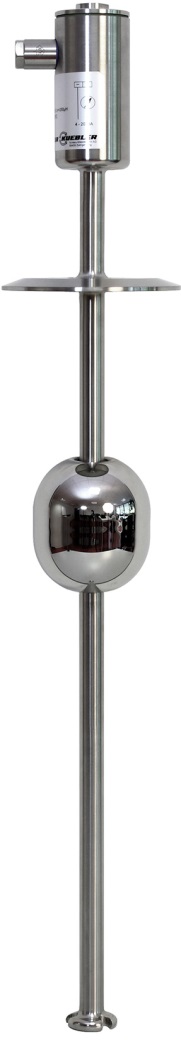 